ПРОЕКТДУМААЛЕКСАНДРОВСКОГО МУНИЦИПАЛЬНОГО ОКРУГА Р Е Ш Е Н И Еот _______________								№ проект В соответствии с федеральными законами от 06.10.2003 г. № 131-ФЗ «Об общих принципах организации местного самоуправления в Российской Федерации», Приказом Министерства строительства и жилищно-коммунального хозяйства Российской Федерации от 29.12.2021 г. № 1042/пр «Об утверждении методических рекомендаций по разработке норм и правил по благоустройству территорий муниципальных образований», Уставом Александровского муниципального округа, Дума Александровского муниципального округарешает:1. Внести в Правила благоустройства территории Александровского муниципального округа, утвержденные решением Думы Александровского муниципального округа от 25.11.2021 г. № 252 следующие изменения:1.1. в Приложении  к Правилам благоустройства территории Александровского муниципального округа:- пункт 4.1.2. изложить в следующей редакции:«4.1.2. «Павильон»:тип 1 – площадь от 18 кв. м до 30 кв. м;тип 2 – площадь от 30 кв. м до 60 кв. м тип 3 – площадь от 60 кв. м до 90 кв. м».- пункт 4.2.1. изложить в следующей редакции:«4.2.1.  «Киоск», «Павильон»:корпус: композитные материалы с утеплителем;остекление: стеклопакет, ПВХ профиль;дверь техническая: металлическая или ПВХ, без остекления, утепленная с наружным покрытием композитных материалов в цвет основного цвета павильона;дверь входная: металлическая или ПВХ с остеклением, утепленная с наружным покрытием композитных материалов в цвет основного цвета павильона;для защиты остекления, возможно применять рольставни.»- пункт 4.3.1. изложить в следующей редакции:«4.3.1. «Киоск», «Павильон»:цветовая гамма: серо-оранжевый  (преимущественно-серый)внешний вид согласно фотоматериалу, по согласованию с администрацией (отдел экономики).»1.2. в Приложении к нормативным требованиям к внешнему облику нестационарных торговых объектов на территории Александровского муниципального округа графические изображения типовых архитектурных решений внешнего вида нестационарных торговых объектов на территории Александровского муниципального округа изложить в новой редакции:«ГРАФИЧЕСКИЕ ИЗОБРАЖЕНИЯ типовых архитектурных решений внешнего вида нестационарных торговых объектов на территории Александровского муниципального округаКиоск: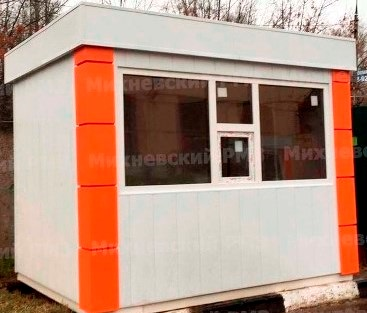 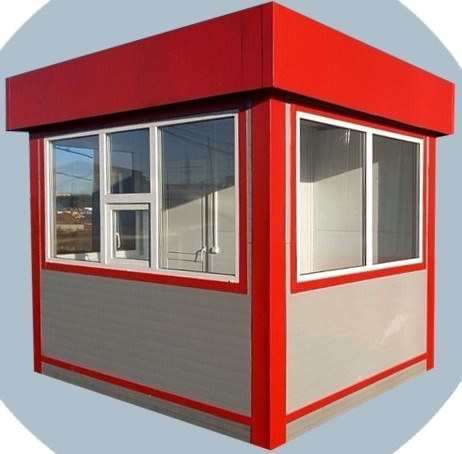 Павильон: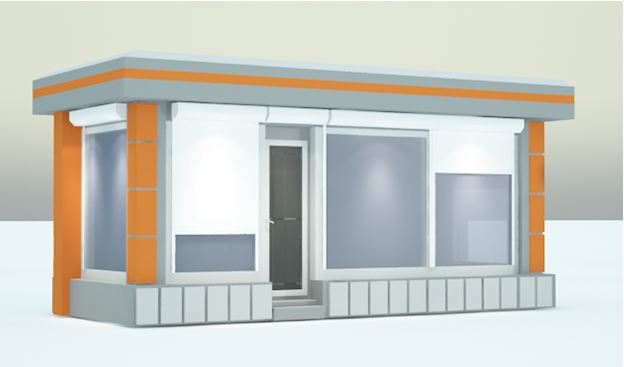 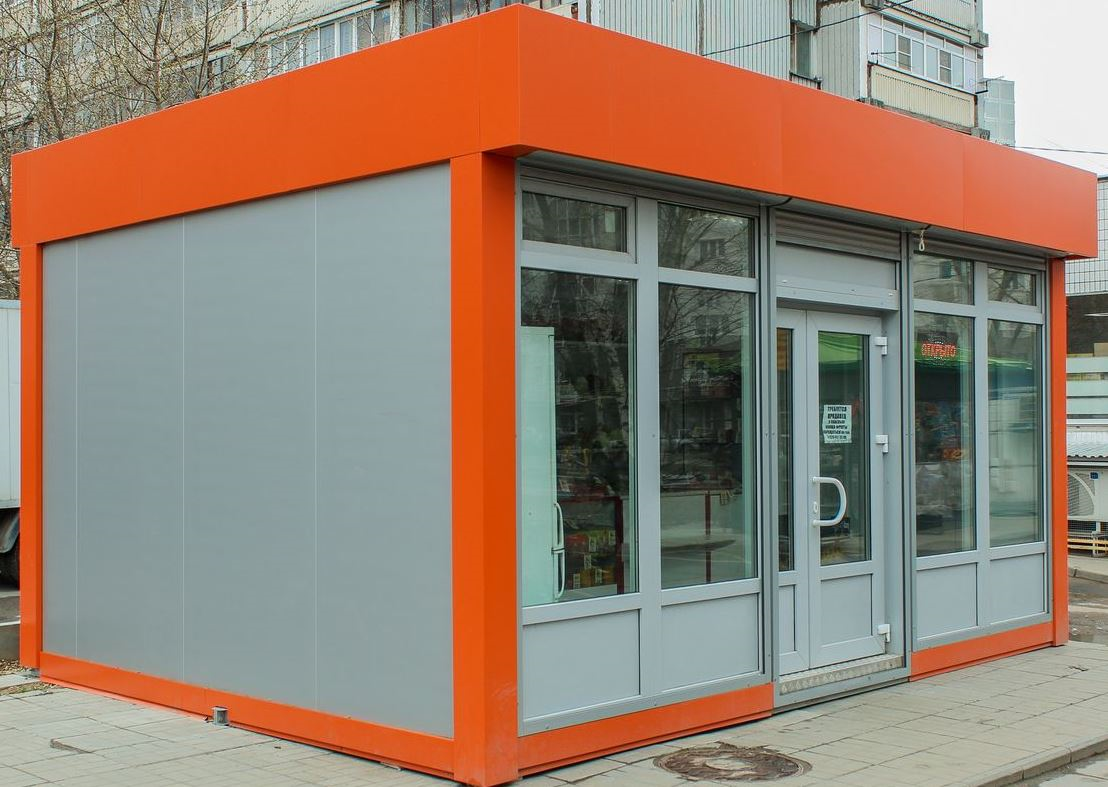 2. Опубликовать настоящее решение в газете «Боевой путь» и в сетевом издании Официальный сайт администрации Александровского муниципального округа (www. aleksraion.ru).3. Настоящее решение вступает в силу с момента опубликования.Председатель ДумыАлександровского муниципального округа	  			    Л.Н. БелецкаяГлава муниципального округа-глава администрации Александровского муниципального округа                          		      О.Э. Лаврова